
Муниципальный Совет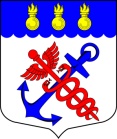 внутригородское муниципальное образование города федерального значения Санкт-Петербурга  муниципальный округ Морские воротаРЕШЕНИЕ04.10.2023										         № 04/04О внесении изменений в Положение и  решение «Об утверждении Положения «О порядке проведения регионального дня приема граждан руководителями внутригородского муниципального образования города федерального значения Санкт-Петербурга муниципальный округ Морские ворота и (или) уполномоченным ими на это лицамиВ соответствии со статьей 5 Закона Санкт-Петербурга от 11.04.2018 № 177-38 «О дополнительных гарантиях права граждан Российской Федерации на обращение в органы государственной власти Санкт-Петербурга и органы местного самоуправления внутригородских муниципальных образований Санкт-Петербурга», Уставом внутригородского муниципального образования города федерального значения Санкт-Петербурга муниципальный округ Морские ворота, рассмотрев предложение Юридического комитета Администрации Губернатора Санкт-Петербурга от 24.07.2023 № 15-21-1441/23-0-0,СОВЕТ РЕШИЛ:1. Внести в решение Муниципального Совета муниципального образования муниципальный округ Морские ворота «Об утверждении Положения «О порядке проведения регионального дня приема граждан руководителями  внутригородского муниципального образования города федерального значения Санкт-Петербурга муниципальный округ Морские ворота и (или) уполномоченным им на это лицами» от 30.05.2023 № 02/07 (далее – Решение) следующие изменения:- наименование и пункт 1 Решения дополнить после слова «руководителями» словами «органов местного самоуправления»;- в преамбуле Решения слова «от 11.04.2018» заменить словами «от 28.03.2018».2. Внести в Положение о порядке проведения регионального дня приема граждан руководителями  внутригородского муниципального образования города федерального значения Санкт-Петербурга муниципальный округ Морские ворота и (или) уполномоченным им на это лицами (далее – Положение) следующие изменения:- наименование и пункт 1.1 статьи 1 дополнить после слова «руководителями» словами «органов местного самоуправления»;- в пункте 1.2 статьи 1 слова «от 11.04.2018» заменить словами «от 28.03.2018»;- пункт 1.3 статьи 1 изложить в следующей редакции: «1.3. Руководители вправе уполномочить должностное лицо внутригородского муниципального образования города федерального значения Санкт-Петербурга муниципальный округ Морские ворота (далее – Муниципальное образование)  или иное лицо, в компетенцию которого входит решение указанных в заявлении вопросов, на проведение личного приема граждан.»;- статью 2 изложить в следующей редакции: «2. Запись на личный прием граждан руководителями и (или) уполномоченными лицами.2.1. Запись граждан на личный прием граждан осуществляет ведущий специалист по кадровым вопросам и делопроизводству.2.2. Ведущий специалист по кадровым вопросам и делопроизводству, рассмотрев заявление, может принять решение о переадресации данного заявления должностному лицу Муниципального образования, в компетенцию которого входит решение указанных в заявлении вопросов, с уведомлением гражданина о переадресации его заявления.2.3. В случае если в заявлении гражданина содержатся вопросы, на которые ему неоднократно (два и более раз) давались письменные ответы по существу в связи с ранее направленными им обращениями, и при этом в заявлении гражданина не приводятся новые доводы или обстоятельства, гражданину в записи на личный прием граждан может быть отказано.2.4. Решение об отказе гражданину в записи на личный прием граждан по обстоятельствам, указанным в пунктах 2.2, 2.3 настоящего Положения, принимается ведущим специалистом по кадровым вопросам и делопроизводству.»;- пункт 3.2 статьи 3 изложить в следующей редакции: «3.2. Право на личный прием граждан в первоочередном порядке имеют следующие категории граждан:а) Герои Советского Союза, Герои Российской Федерации, полные кавалеры ордена Славы, Герои Социалистического Труда, Герои Труда Российской Федерации, полные кавалеры ордена Трудовой Славы;б) инвалиды Великой Отечественной войны, ветераны Великой Отечественной войны, бывшие несовершеннолетние узники концлагерей, гетто и других мест принудительного содержания, созданных фашистами и их союзниками в период Второй мировой войны;в) инвалиды I и II групп инвалидности, их законные представители (один из родителей, усыновителей, опекун или попечитель) по вопросам, касающимся интересов инвалидов, представителями которых они являются;г) члены многодетных семей;д) беременные женщины;е) граждане, пришедшие на личный прием с ребенком (детьми) в возрасте до трех лет включительно;ж) лица, удостоенные почетного звания «Почетный гражданин Санкт-Петербурга»; з) дети-сироты и дети, оставшиеся без попечения родителей, лица из числа детей-сирот и детей, оставшихся без попечения родителей, а также лица, потерявшие в период обучения обоих родителей или единственного родителя;и) граждане, подвергшиеся воздействию радиации вследствие катастрофы на Чернобыльской АЭС;к) граждане, достигшие возраста 70 лет.В случае если право на личный прием в первоочередном порядке в соответствии с настоящим пунктом одновременно имеют два и более гражданина, прием указанных граждан проводится в порядке их явки на личный прием.Для реализации права на личный прием в первоочередном порядке граждане, указанные в пункте 3.2 настоящей статьи, предъявляют должностным лицам, ответственным за организацию личного приема, документ, подтверждающий право на личный прием в первоочередном порядке, а представители, указанные в 3.2 настоящей статьи, - также документ, подтверждающий полномочия представителя.В соответствии с пунктом 1 статьи 4 Закона Санкт-Петербурга от 28.03.2018 № 177-38 «О дополнительных гарантиях права граждан Российской Федерации на обращение в органы государственной власти Санкт-Петербурга и органы местного самоуправления внутригородских муниципальных образований Санкт-Петербурга», органы местного самоуправления Муниципального образования вправе устанавливать дополнительные категории граждан, которые имеют право на личный прием в первоочередном порядке при проведении личного приема граждан руководителями органов местного самоуправления Муниципального образования и уполномоченными на это лицами.».2. Контроль за исполнением настоящего решения возложить на Главу внутригородского муниципального образования города федерального значения Санкт-Петербурга муниципальный округ Морские ворота Привалова А.А.3. Опубликовать настоящее решение в официальном печатном издании внутригородского муниципального образования города федерального значения Санкт-Петербурга муниципальный округ Морские ворота – газете «Муниципальный вестник».4. Настоящее решение вступает в силу с момента официального опубликования.Председательствующий,Глава внутригородского муниципального образования города федерального значения Санкт-Петербурга муниципальный округ Морские ворота					          А.А. Привалов